Cover Girl Registration Form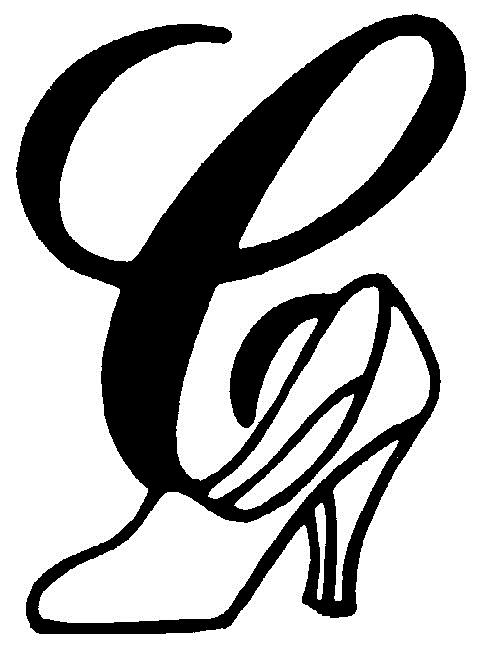 This is an optional, separate photogenic competition. Limit is 4 entries per contestant @ $25 per photo entry. Entries may be in the form of sponsor advertising or family and friends well wishes. We will select a Winner, 1st Alternate, and 2nd Alternate.   Contestant Name: ______________________________________		Age Division____Message, name of sponsor or family and friends to be printed with the photo:____________________________________________________________________________________________________________________________________________________________________________________________________________________________________________________________________________________________________________________________________________PHOTO: Please email your photo(s) to azcinderella2@gmail.com no later than April 1st, and include this form with EACH registration sheet.Good Luck Messages Send a good luck message to your special Cinderella Girls to be printed in the program book. Each message is $5.00Participant Name: ____________________________________________	Age Division_______Message:____________________________________________________________________________________________________________________________________________________________________________________________________________________________________________________________Please add $5 to your total enclosed on the registration form and send this completed form with your registration paperwork no later than April 1st. 